№ по схеме  1499Московская область, г.о. Люберцы, р.п. Томилино, мкр. Птицефабрика№ по схеме  1500Московская область, г.о. Люберцы, р.п. Томилино, мкр. Птицефабрика№ по схеме  1501Московская область, г.о. Люберцы, р.п. Томилино, мкр. ПтицефабрикаСторона АСторорна Б№ по схеме  1502Московская область, г.о. Люберцы, р.п. Томилино, мкр. Птицефабрика№ по схеме  1503Московская область, г.о. Люберцы, р.п. Томилино, мкр. Птицефабрика№ по схеме  1515Московская область, г. ЛюберцыСторона АСторорна Б№ по схеме  1516Московская область, г. Люберцы, Октябрьский проспект, рядом с домом № 366№ по схеме  1524Московская область, г. Люберцы, Комсомольский проспект, напротив д. 9 (правая сторона по ходу движения от Октябрьского проспекта)№ по схеме  1525Московская область, г. Люберцы, Комсомольский проспект, напротив д. 9 (правая сторона по ходу движения к Октябрьскому проспекту)Сторона АСторорна Б№ по схеме  1526Московская область, г. Люберцы, Комсомольский проспект, 1 км 400 м. от Октябрьского проспекта, правая сторона при движении в сторону проспекта Победы. Рядом с домом № 10/1№ по схеме  1527Московская область, г. Люберцы, Комсомольский проспект, д. 11 (левая сторона по ходу движения из г. Москвы№ по схеме  1528Московская область, г. Люберцы, Комсомольский проспект, 1 км 640 м. от Октябрьского проспекта, правая сторона при движении в сторону проспекта Победы. Рядом с домом № 16/2Сторона АСторорна Б№ по схеме  1529Московская область, г. Люберцы, Комсомольский проспект, около ГСК-47 (правая сторона по ходу движения к Октябрьскому проспекту)№ по схеме  1530Московская область, г. Люберцы, Комсомольский проспект, 1 км 700 м. от Октябрьского проспекта, правая сторона№ по схеме  1531Московская область, г. Люберцы, Комсомольский проспект, 1 км 750 м. от Октябрьского проспекта, правая сторона при движении в сторону Октябрьского проспекта. Рядом с домом № 15Сторона АСторорна Б№ по схеме  1532Московская область, г.о. Люберцы, Новорязанское шоссе, 23 кмСторона АСторорна Б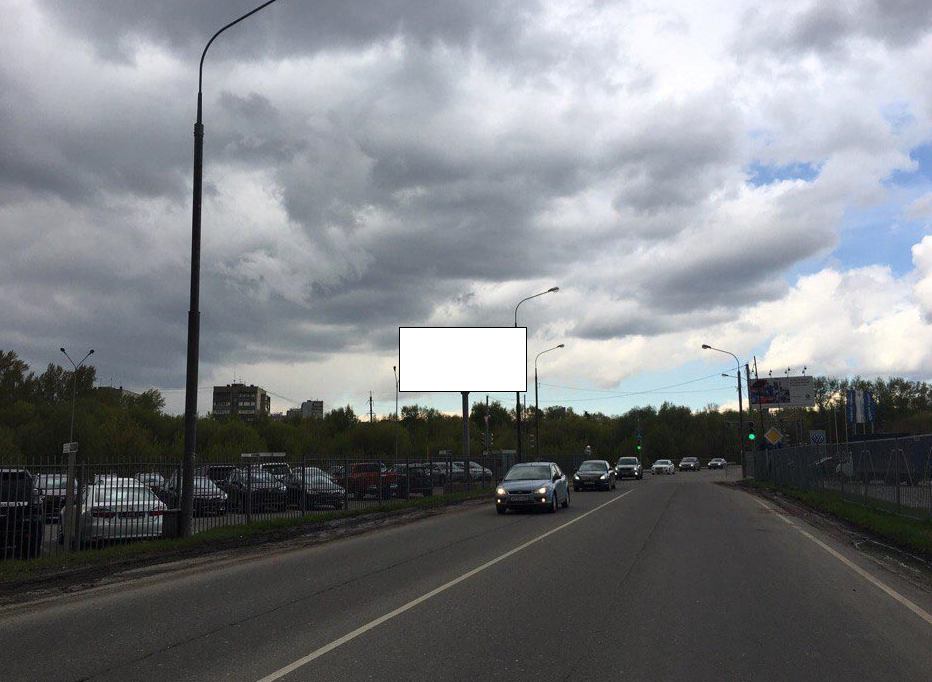 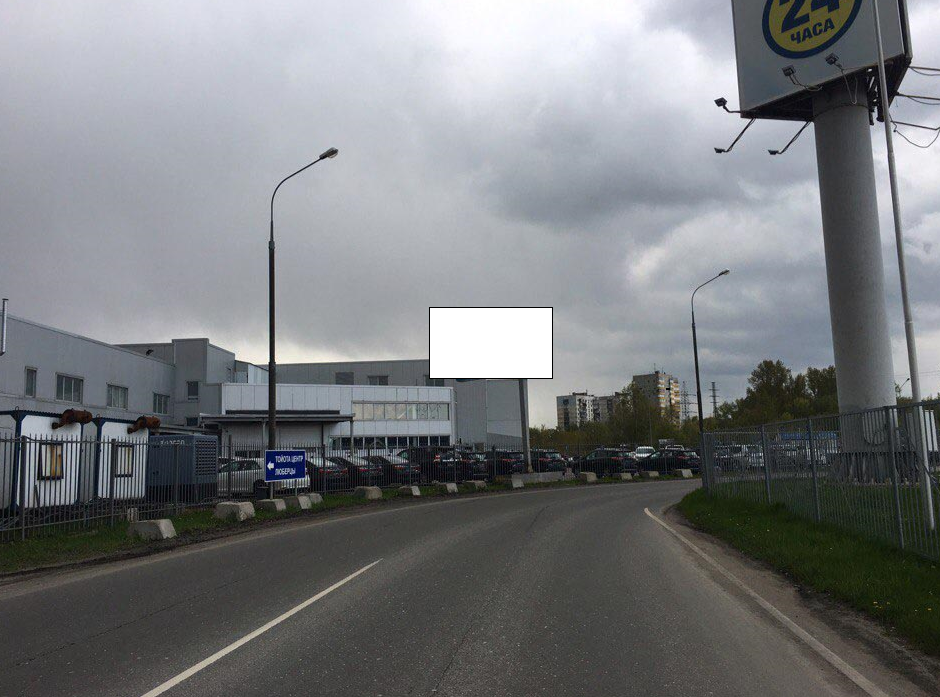 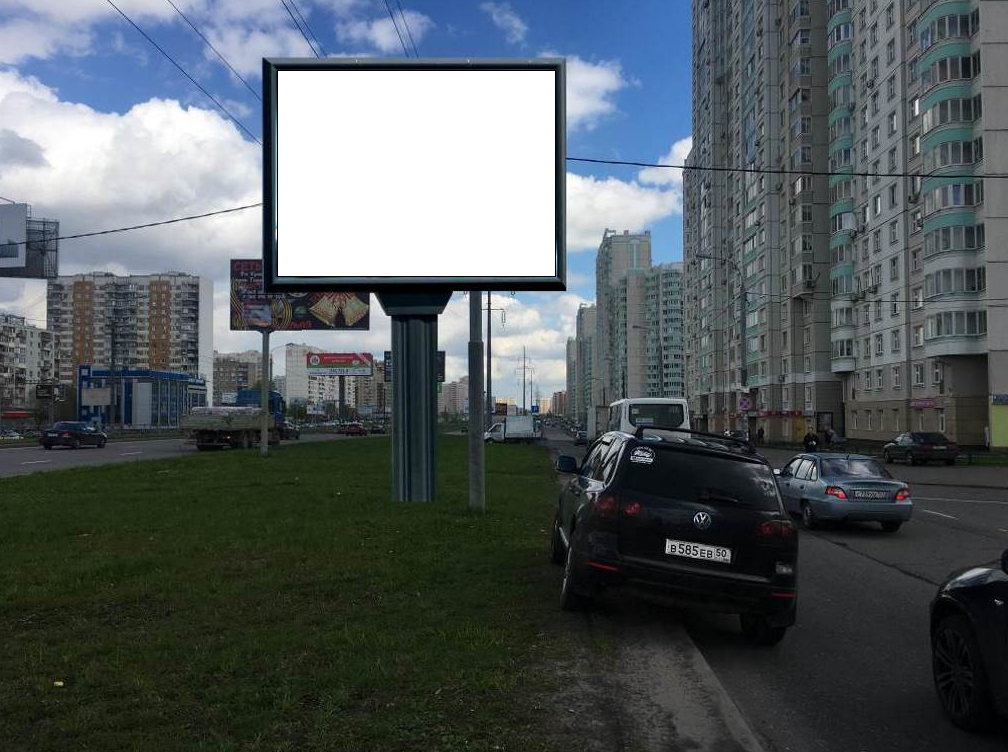 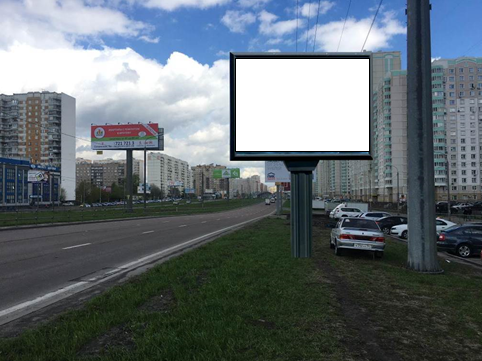 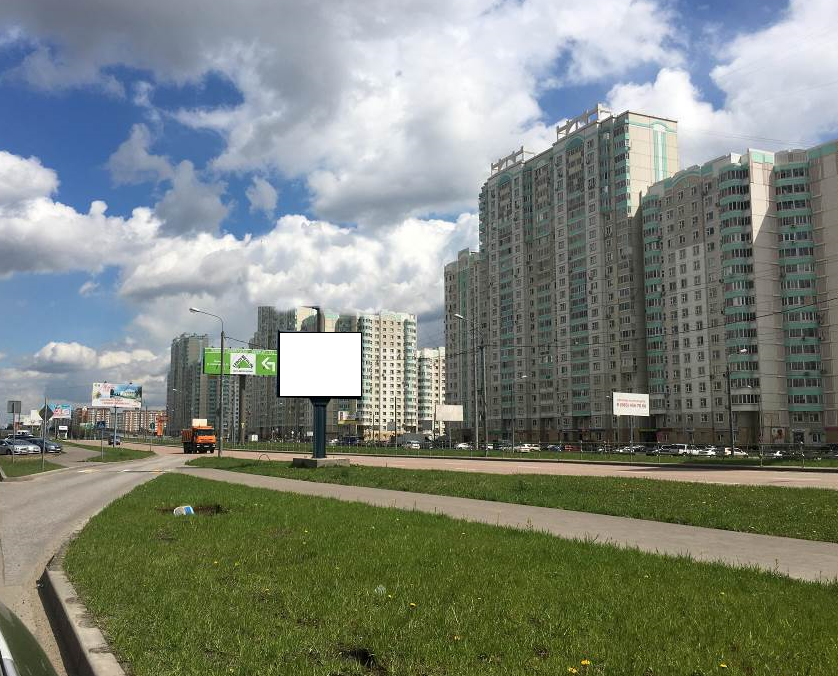 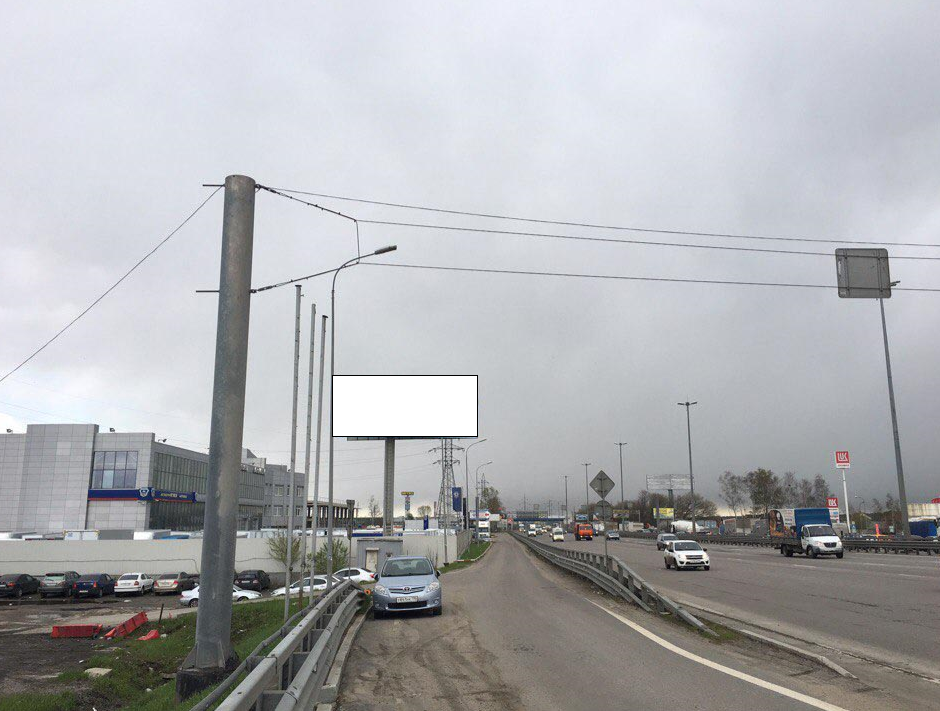 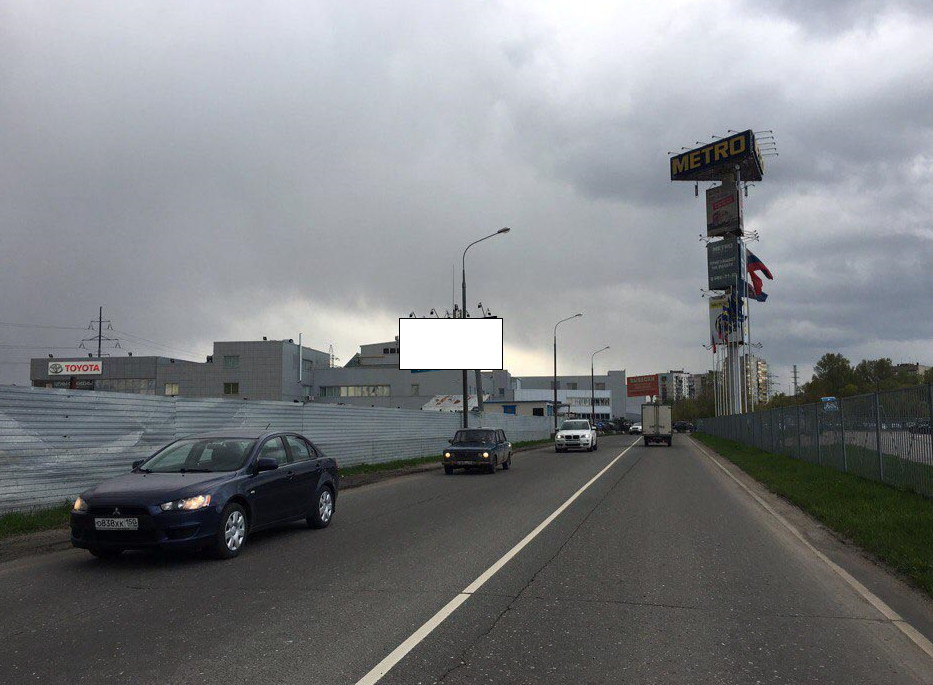 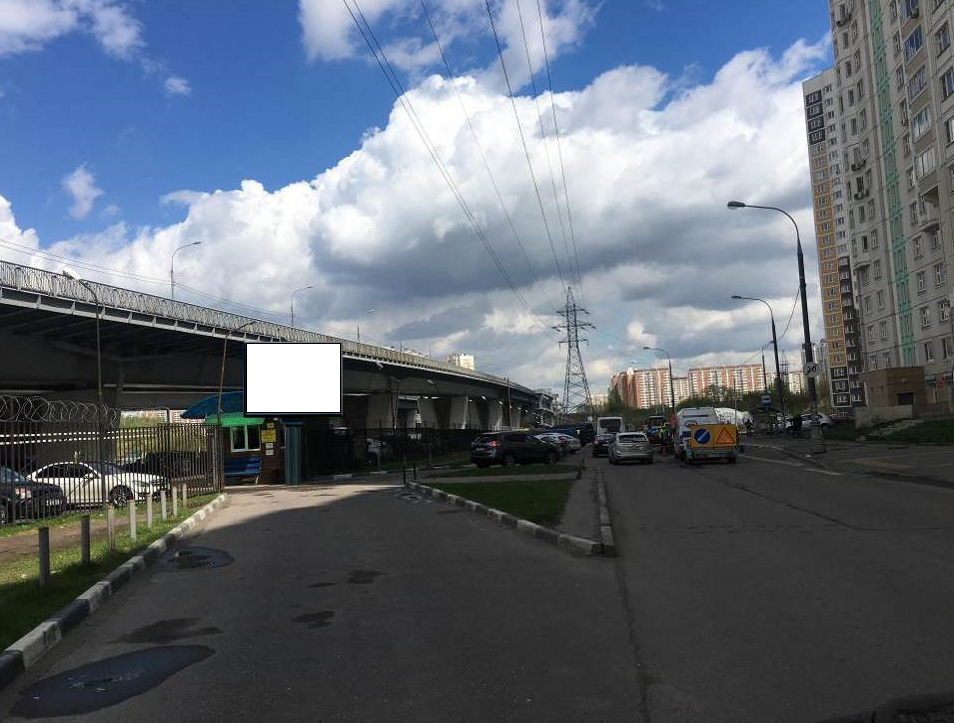 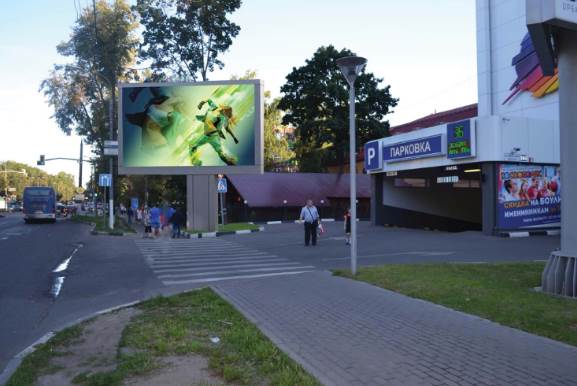 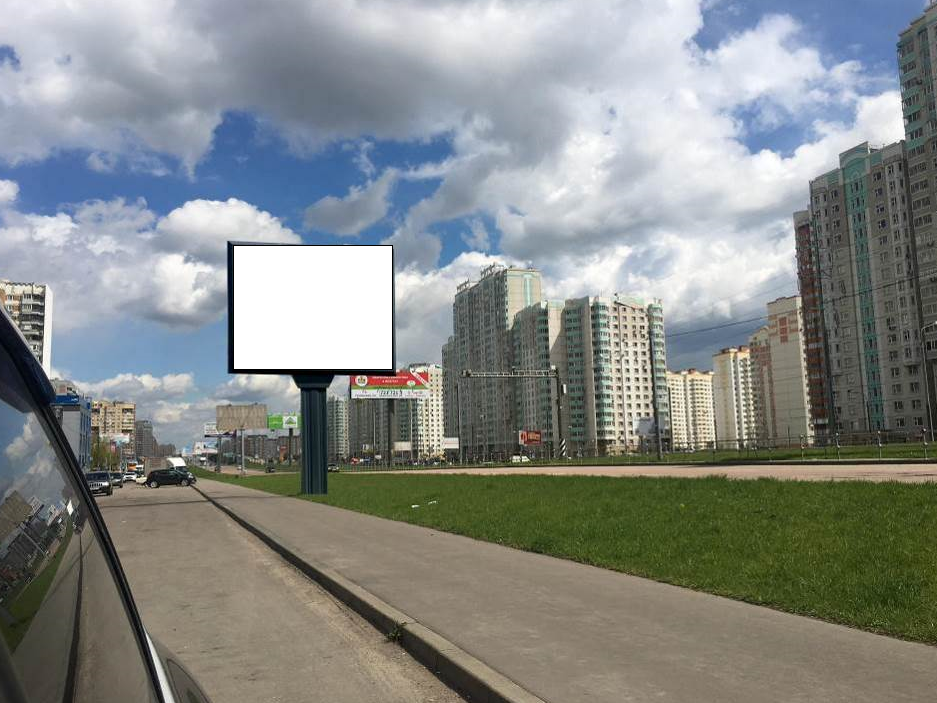 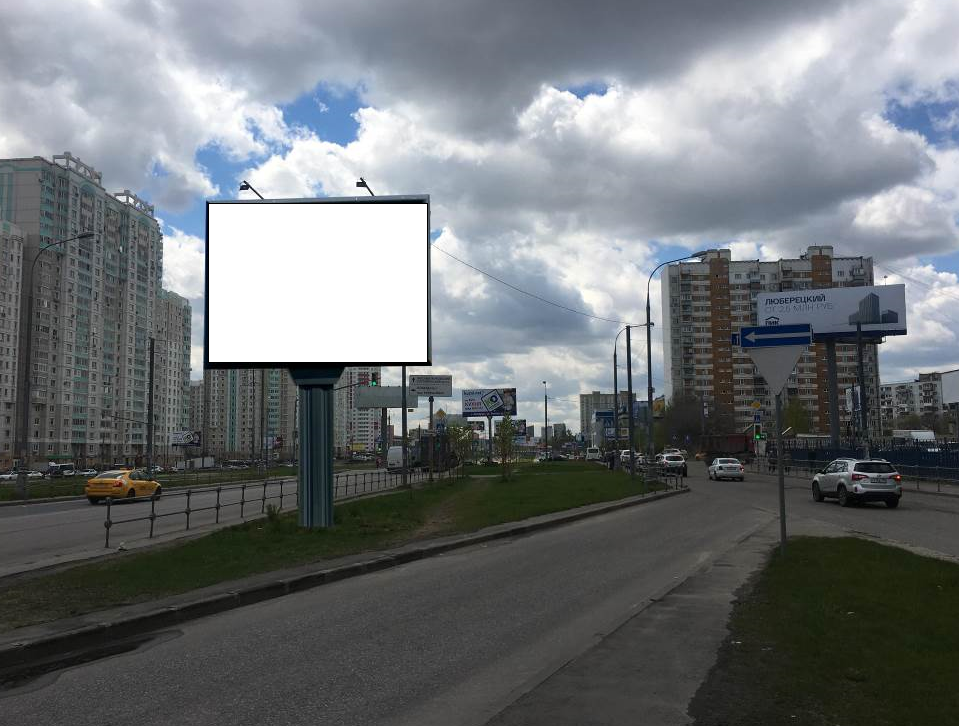 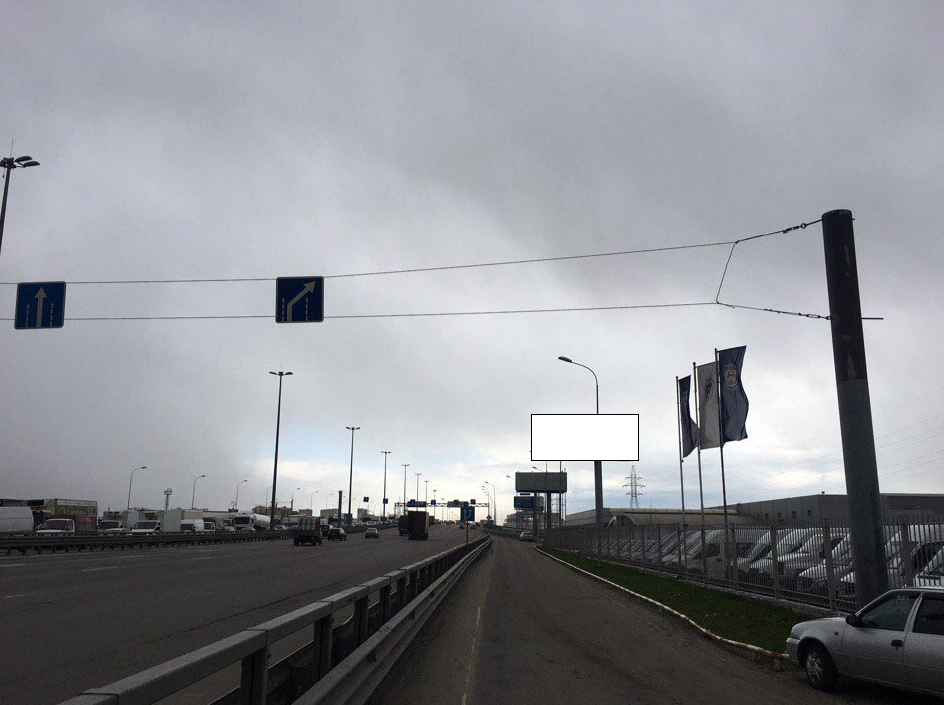 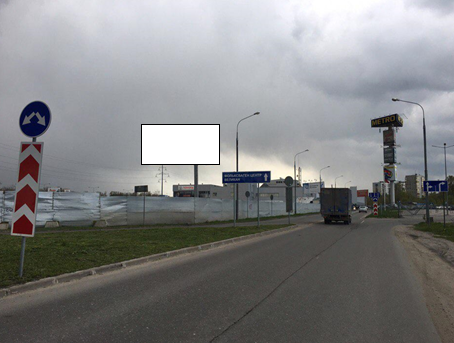 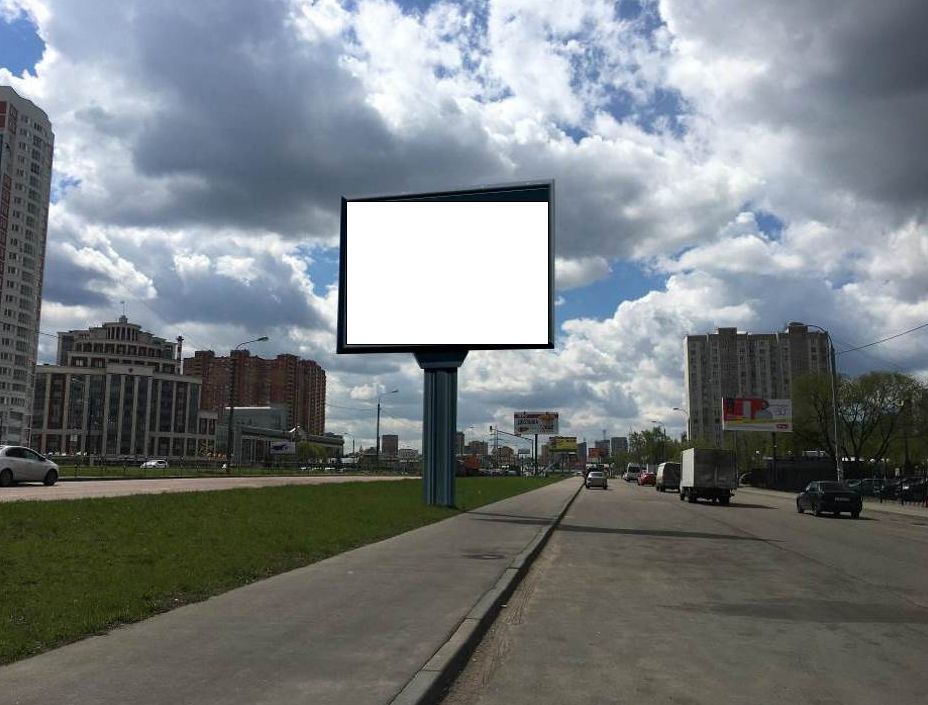 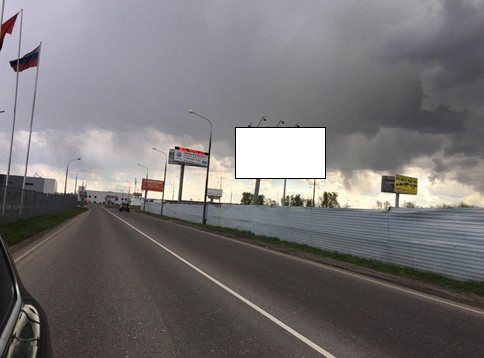 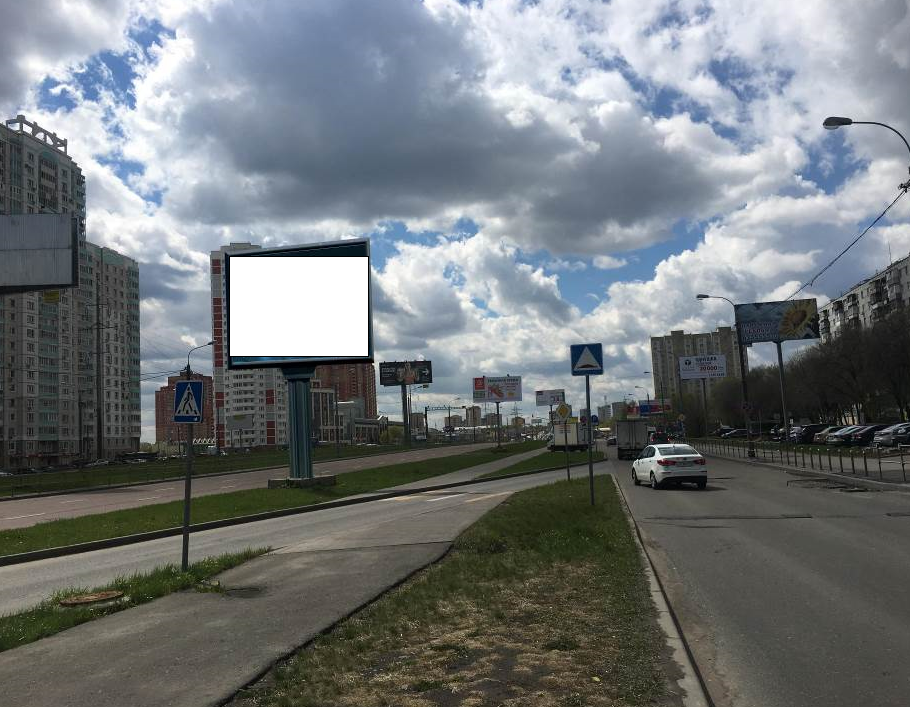 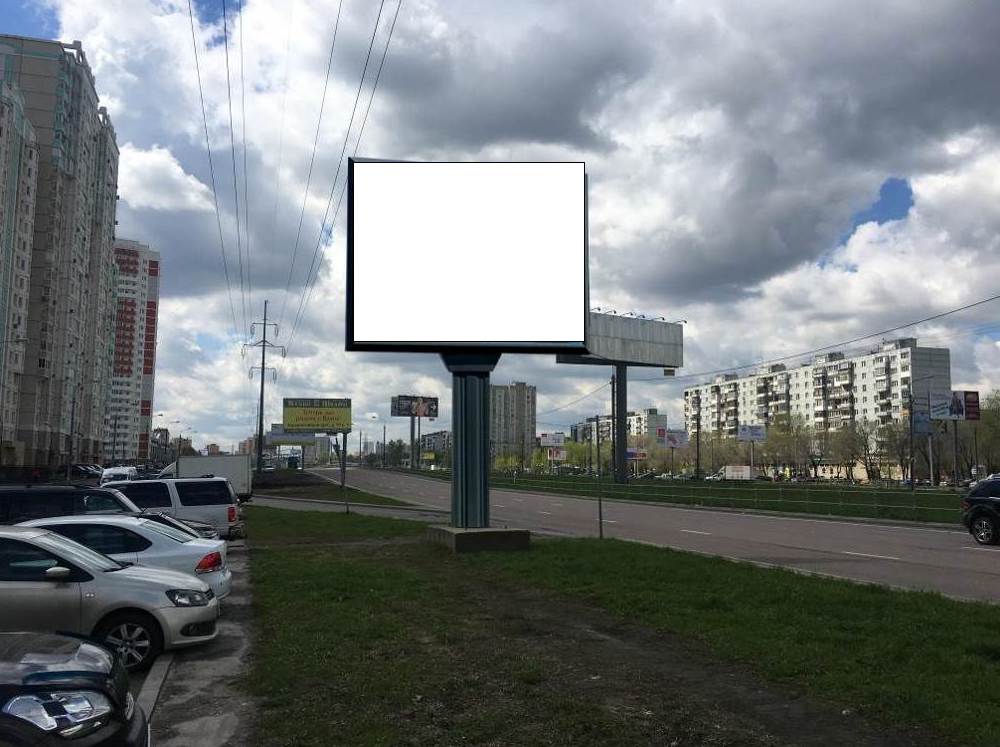 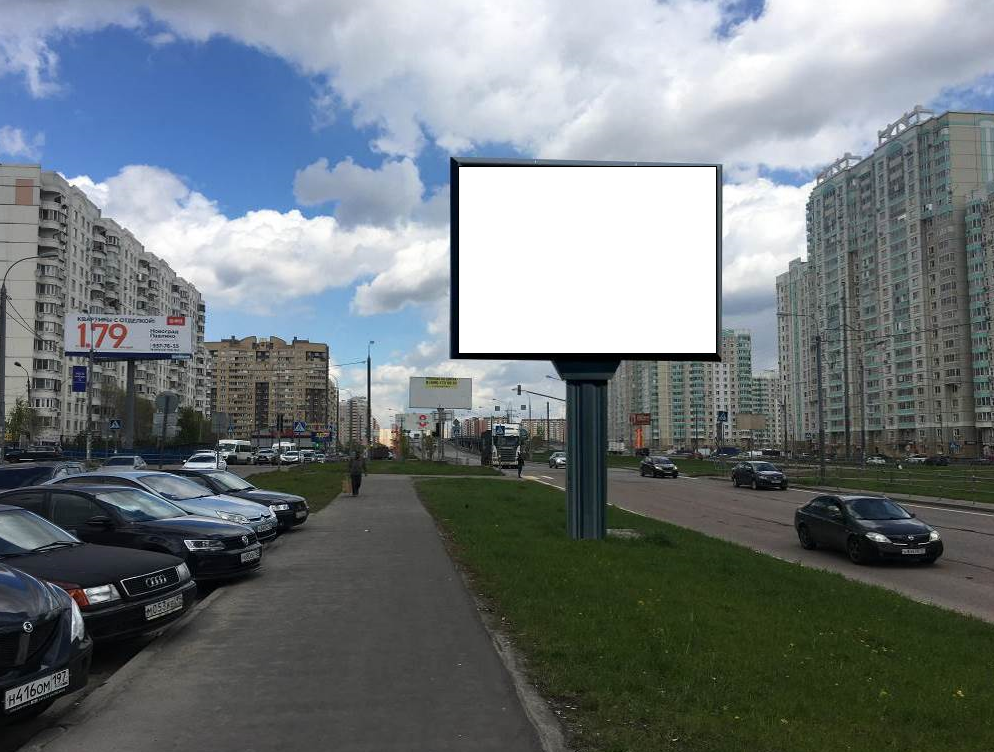 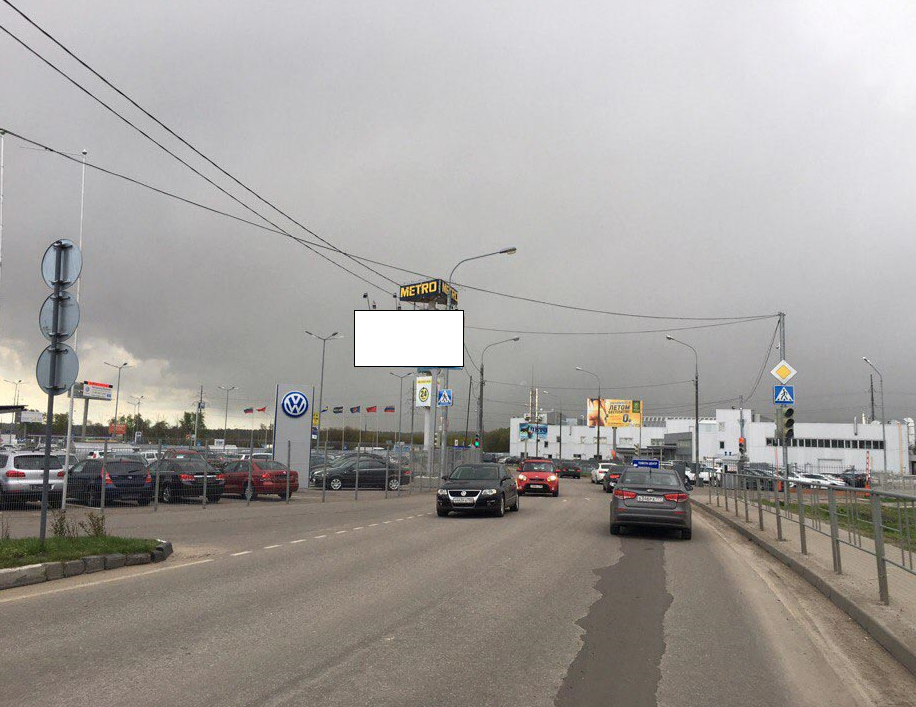 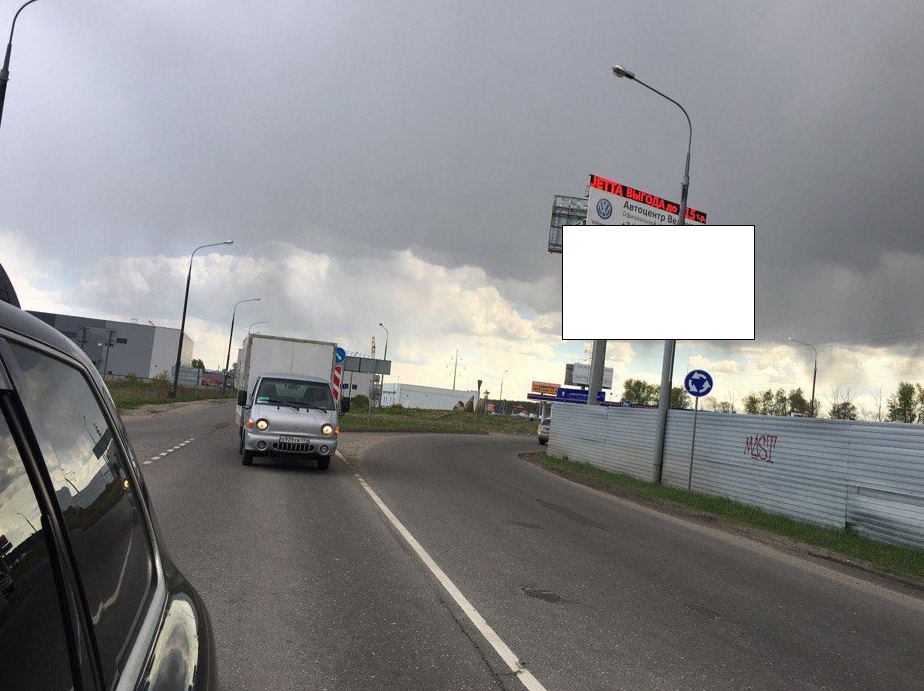 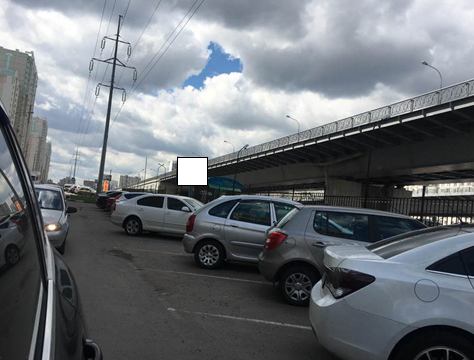 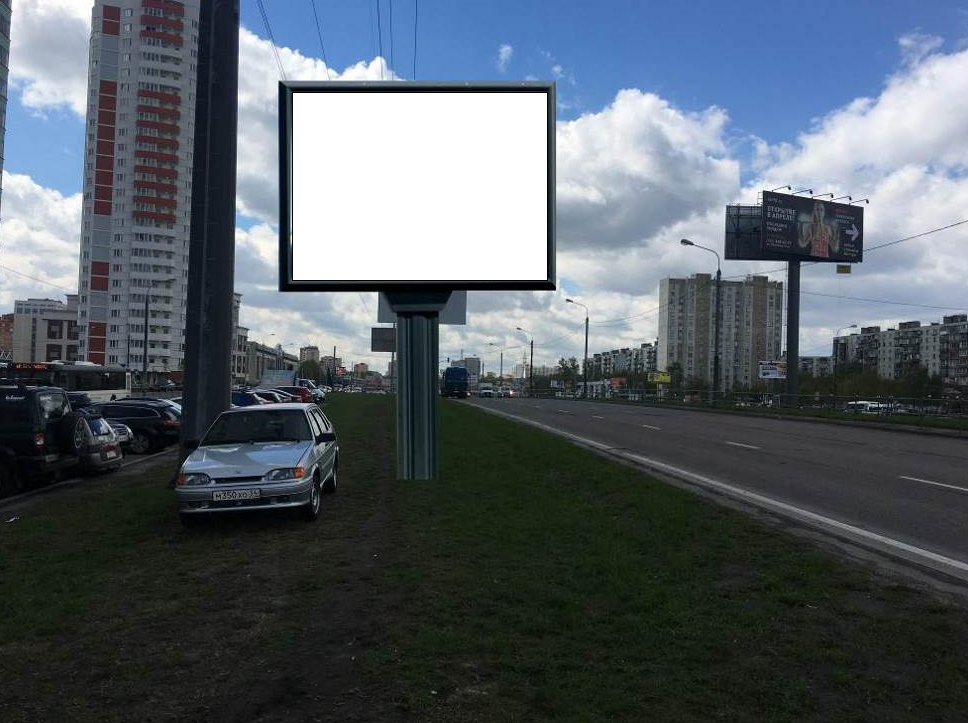 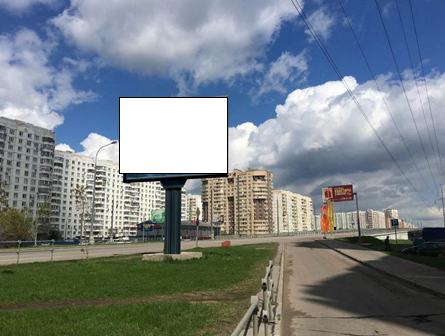 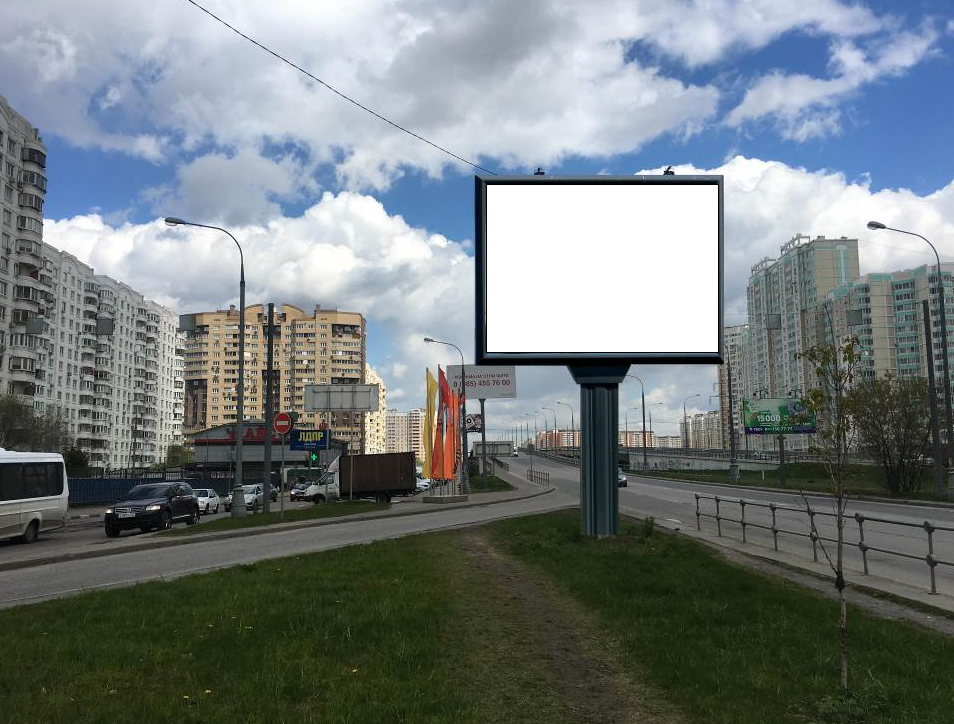 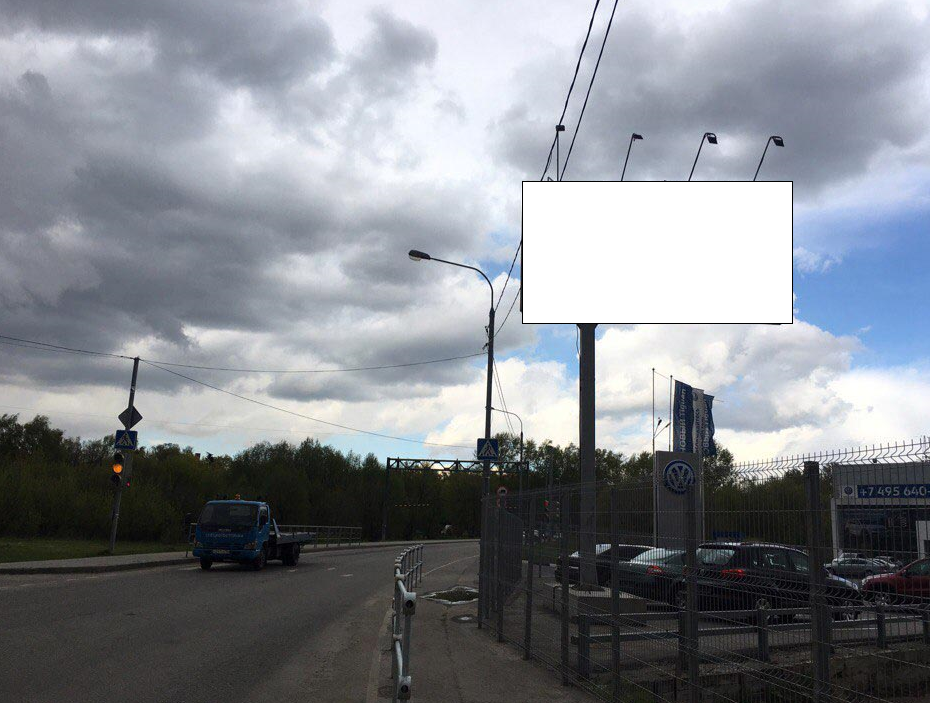 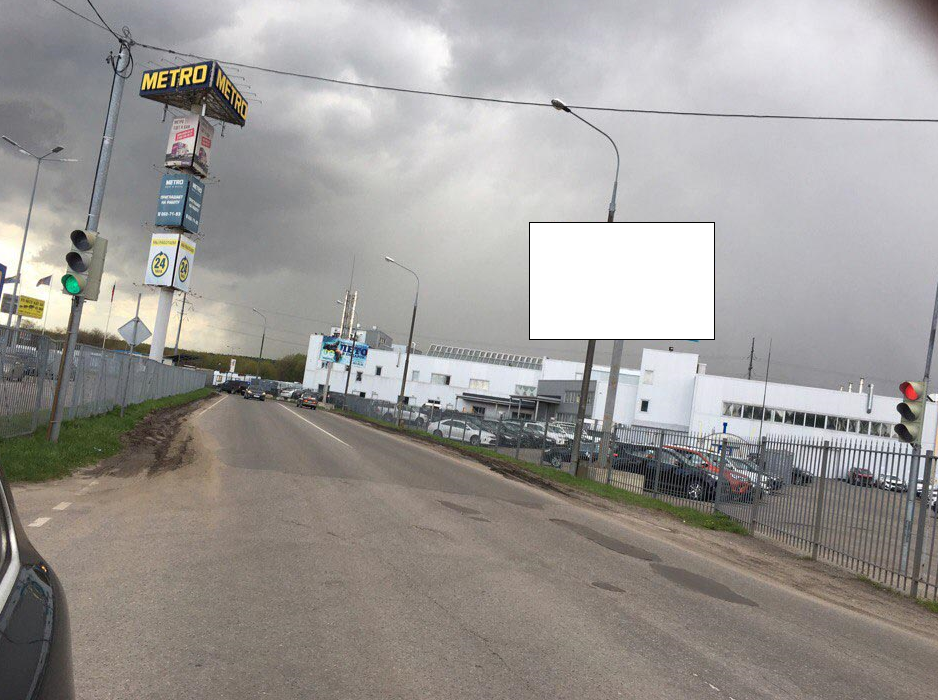 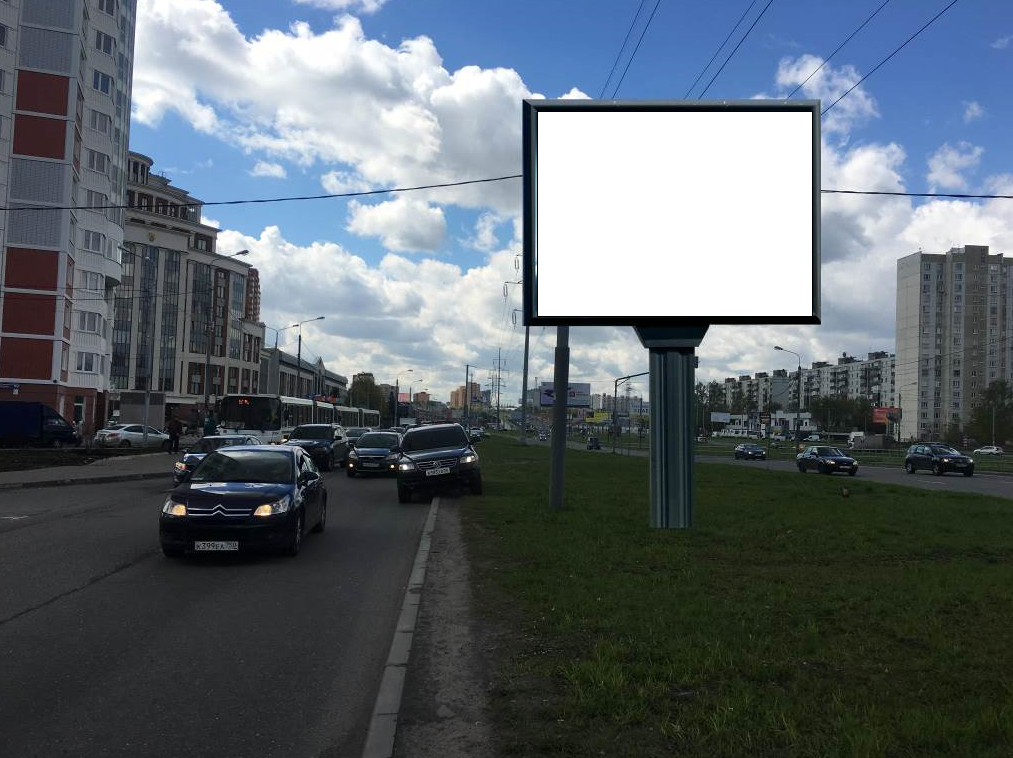 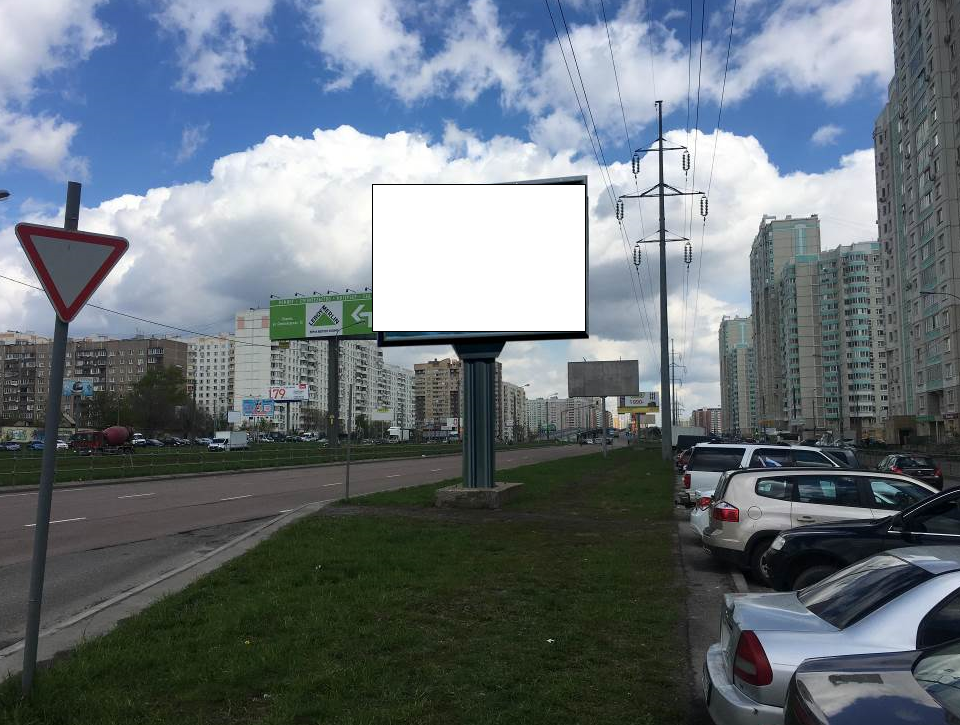 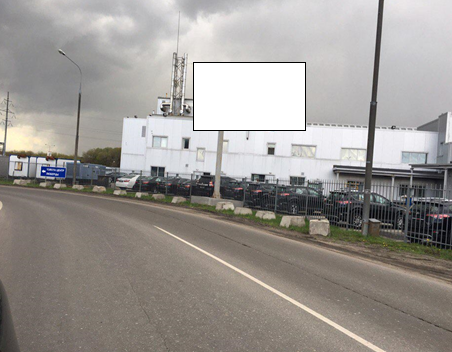 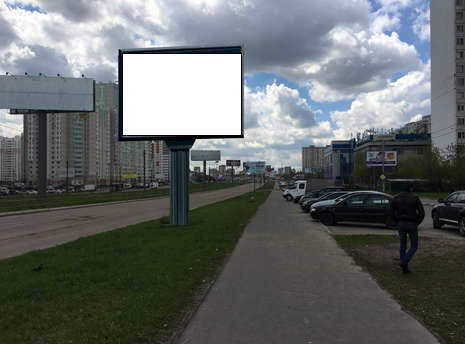 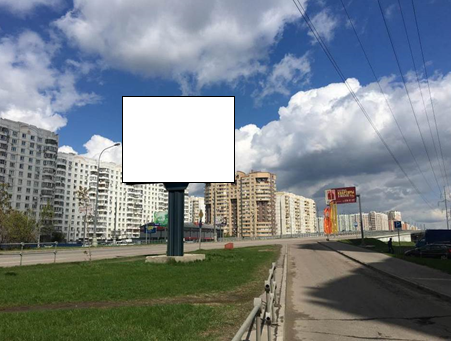 